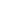 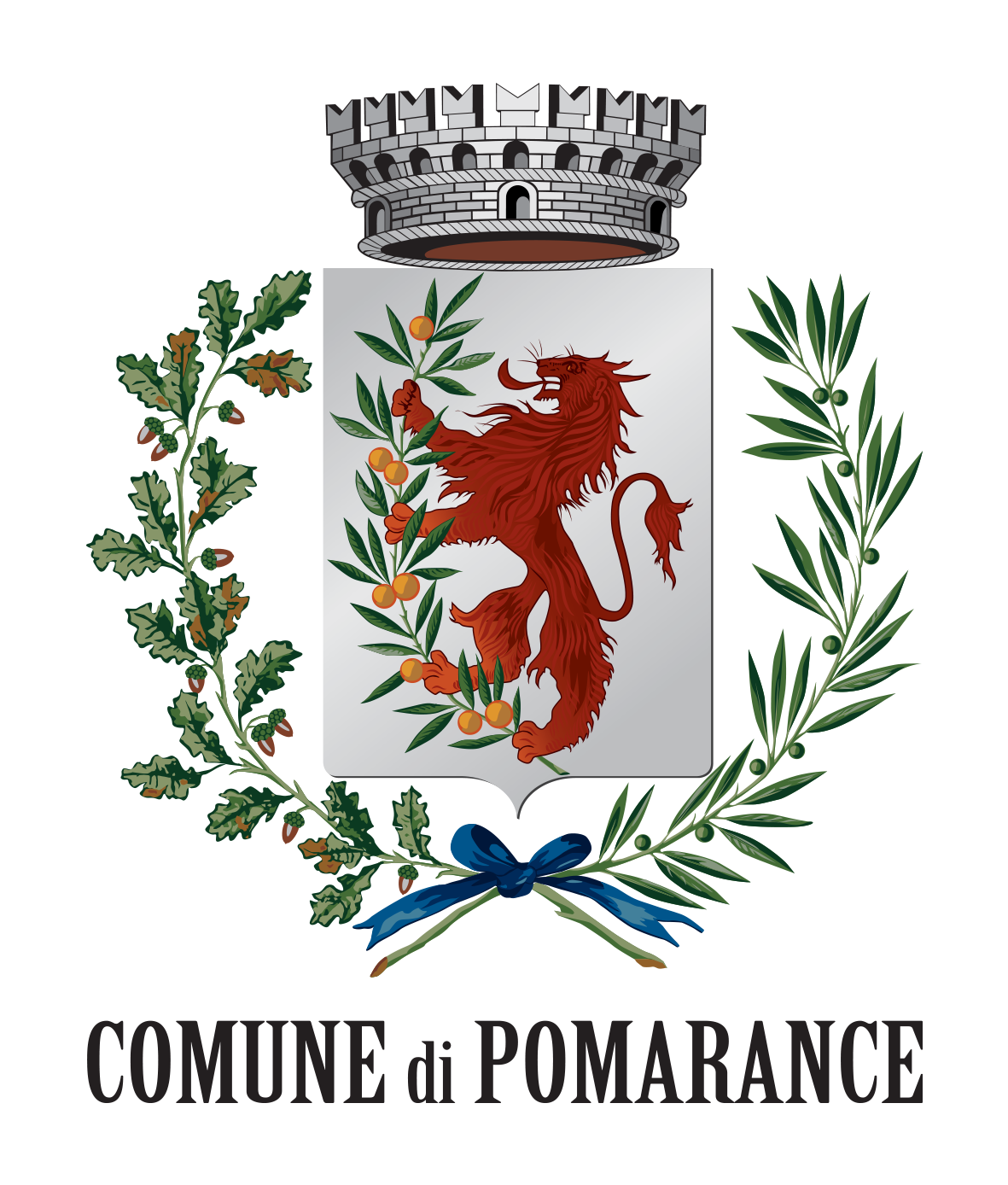                         		 Allegato B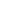 Al Comune di PomarancePiazza Sant’Anna n. 156045 POMARANCE (PI)Servizio Sviluppo EconomicoDOMANDA PER LA CONCESSIONE DI INCENTIVI ECONOMICI PER NUOVI RESIDENTI NEL COMUNE DI POMARANCE - II AVVISOMISURA B(Determina n. 144 del 8/3/2024)Il/la sottoscritto/a………………..…………… nato a ……………………. il ……………………………… residente in ………………………………………………… CF…………………………………………. email ……………………………………. pec ………………………………………….. tel. ……………… cellulare ………………………………CHIEDEdi partecipare all’avviso pubblicato per la concessione di incentivi economici per l’insediamento di nuove attività commerciali/artigianali nel Comune di Pomarancea tal fine consapevole che le dichiarazioni mendaci, la falsità nella formazione degli atti e l’uso di atti falsi comportano l’applicazione delle sanzioni penali previste dal art. 19 comma 6 della legge 241/1990 e ss.mm.ii., nonché di quanto previsto dal DPR 445/2000 e ss.mm.ii.DICHIARADi avere cittadinanza …………………………………………………………………….. o in alternativa di essere in possesso di permesso di soggiorno UE;Di ◻essere   ◻non essere  Titolare/Legale rappresentante di impresa/società avente ragione sociale/enominazione …………………………………………………………………………..………………. avente sede in …………………………………………….. via ………………………………………… c.f. …………………………………………. p.i. ………………………………………. ed iscritta presso la CCIAA di ……………………………………….(Solo in caso di inizio attività di Circoli con somministrazione)  Che è già o sarà  affiliato a organismi o enti che hanno finalità assistenziali o ricreative riconosciute dal Ministero dell'InternoDi voler avviare la seguente attività commerciale ricompresa tra quelle elencate all’art. 3 dell’Avviso in oggetto:Tipologia attività: ..................................................................... (Codice Ateco principale ………………………)Ubicazione prevista: ……………………………………………………………….Di  impegnarsi ad avviare l’attività entro il 31/08/2024 e a mantenerla per un periodo minimo di 36 mesiDi non avere istruttorie in iter e di non aver già ottenuto presso altri Enti locali o Istituzioni agevolazioni analoghe a quella del bando in oggetto;Di aver preso visione ed accettare quanto contenuto nell’Avviso pubblico in oggetto;Di impegnarsi a fornire all’Amministrazione Comunale ogni dato ed informazione che saranno richiesti e tesi a completare e ad integrare la presente domanda;N.B. La sottoscrizione del presente modulo attesta la veridicità di tutti i punti sopra elencati.Allega (obbligatorio):Documento di riconoscimento in corso di validità del sottoscrittoreLuogo e data	    Firma ________________________________TRATTAMENTO DEI DATI PERSONALIGDPR (Reg.UE 2016/679)Io sottoscritto/a ________________________________________________ nato a _______________________ il ______________________, preso atto dell’informativa contenuta all’art. 10 dell’avviso cui la presente domanda si riferisce: ◻esprimo il consenso       ◻NON esprimo il consenso al trattamento dei miei dati personali inclusi quelli considerati sensibili.La mancata sottoscrizione  della dichiarazione per il trattamento dei dati personali comporta l’esclusione della domanda per impossibilità di svolgimento dell’istruttoria.    Firma ________________________________